主標：聯合國的仇恨之季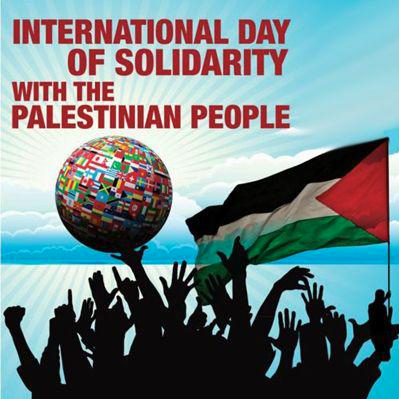 11月本應是一年中的歡樂時刻，慶祝著光明節（Hanukkah）和聖誕節，以及即將到來的新年，但對以色列人來說，這也是面對來自聯合國的仇恨和誹謗的時候。在他們享受所有節慶之前，國際社會先是授權巴勒斯坦人對以色列進行惡毒的指控，接著通過不公平且可憎的決議去 譴責猶太國家與人民。這種醜陋的慣例必須停止！ 幾十年來，巴勒斯坦人每年都利用聯合國在1947年11月29日通過的分治計劃（Partition Plan）週年紀念日，在聯合國大會上發起提前籌劃數週的反以色列惡言謾駡。這場一年一度的仇恨盛宴在聯合國以「聲援巴勒斯坦人民國際日」（International day of Solidarity with the Palestinian People）正式開幕。隨後，大會通過15至20項老生常談的一系列年度決議來詆毀以色列，並重新授權聯合國秘書處內某些常設機構的指令和預算，以便全年繼續傳播其反以色列的宣傳。因此，正如聖誕節和光明節總是在每年如期而至一樣，這兩週反以色列的仇恨散播已成為聯合國日程固定的一部分，似乎這是正常且意料之中的，但事實並非如此！現在是時候告訴我們國家的領導人，特別是外交使節團，允許這種情況繼續下去是一種恥辱。 在過去45年中，聯合國以各種方式充分展示了對猶太國家的蔑視，包括利用這些年度決議建立了一個內部基底，使反以色列的氣氛在其各處長期瀰漫。1975年，聯合國大會通過了一項惡名昭彰的決議，譴責猶太復國主義是一種形式的種族歧視（Racism）。但很少有人知道，這項決議還伴隨著聯合國體制內兩個獨特的歧視性機構的建立，就是「巴勒斯坦人民行使不可剝奪權利委員會」（CEIRPP）及其輔助單位「巴勒斯坦人民權利司」（DPR）。 值得慶幸的是，在美國總統喬治．布希（George Bush）的敦促下，「猶太復國主義是種族歧視」的決議最終在1991年馬德里和會（Madrid Peace Conference）前夕被廢除，但它的執行機構，即捍衛巴勒斯坦人民「不可剝奪」權利的委員會和部門，從未被關閉，他們至今仍在繼續執行著詭計。第三個內部機構，即聯合國調查以色列人權行為特別委員會（Special Committee to Investigate Israeli Human Rights Practices），自1968年以來一直在運作，卻只持續監測以色列的行動，並獨獨譴責以色列侵犯人權的行為。這三個機構在聯合國秘書長的主持下運作，專門致力於傳播針對以色列最糟糕的謊言。他們所安排的全球會議，除了對以色列進行抨擊外，幾乎沒有別的內容。他們代表巴勒斯坦的「回歸權」和其他以消滅以色列為最終目標的極端主義立場，來威嚇世界的領導人們。他們推崇用扭曲的巴勒斯坦視角敘事，並且一直是近幾十年來將以色列與種族隔離劃上等號，以及抵制、撤資和制裁（BDS）運動的主要推動者。 這意味著，我們各國每年向聯合國撥出的經費將用於支付在其秘書處辦公室內所醞釀自巴勒斯坦針對猶太國家和人民的毒害，而這些都是由尊敬的外交官們每年在他們去慶祝美好的節日之前批准的。 為何媒體如此少的報導這可恥的情況是一個謎。我們都看到了本週的報導說少數國家確實更改了對其中一項失衡的反以色列決議投票，該決議有失公允的批評了以色列在耶路撒冷中的記載，並提及了「謝里夫聖地」（Haram al-Sharif），而非「聖殿山」（Temple Mount），但是這確實説明提供了更多的背景依據！ 在紐約的聯合國官僚機構中，有三個專門設立的部門負責推廣巴勒斯坦的宣傳，他們每年都在幕後為通過這些「11月29日決議」而努力。 與此同時，他們也在遊說各國授權和資助他們的持續運營。在這個世界組織的歷史上，如此對一個成員國進行帶有歧視性和惡意的安排，是前所未有的。 唉！然而仍有一些好消息要報告。根據國際聖約之子會（B'nai B'rith International）附屬專家組的美國猶太人國際關係研究所（AJIRI）執行主任吉爾· 卡彭（Gil Kapen）的說法，一些國家開始覺察到對以色列的這種大聲譴責是令人無法容忍的。幾年來，每年投票支援單方面反以色列決議的國家數量一直在穩步下降。特別是幾個著名的歐洲國家現在對這些決議投反對票，或至少是棄權與缺席。巴勒斯坦領導人已經注意到了這一點，為了避免尷尬，他們實際上已經開始減少發起或提出不那麼強硬的決議，而支持在聯合國系統內重新授權和資助巴勒斯坦宣傳部門的國家數量也在減少。 投票結構的某些轉變，與「亞伯拉罕協定」（Abrahamic Accords）的外交突破有關，越來越多的阿拉伯國家選擇與以色列關係正常化。一部分原因是像美國大使妮基．荷莉（Nikki Haley）這樣勇敢的外交官，她大膽的質詢了聯合國同事對以色列的欺淩，還有一部分轉變是由於越來越多的國家只是純粹地認識到，這些提倡無條件的巴勒斯坦「回歸權」的聯合國官方部門本質上是在為以色列的毀滅而努力，從而破壞了各種意義上的和平前景。 經過以色列的許多基督徒朋友和世界各地的崇拜者的推動下，我們終於可以看到這些骯髒作為的結束，即永久關閉在聯合國機構內部工作的巴勒斯坦宣傳機器。現在是時候告訴我們各國的領導人和外交官，永遠廢除「巴勒斯坦人民行使不可剝奪權利委員會」、「巴勒斯坦人民權利司」和「聯合國調查以色列人權行為特別委員會」了。 如果基督徒與他們在全球各地的猶太社區聯合起來，我相信我們可以發出一個強有力的且統一的資訊，以結束這場騙局，這樣在下一個聖誕節和光明節的時候，我們的以色列朋友就不必在聯合國面對這場惡毒的年度仇恨盛會了。 文章出處：ICEJ副總裁與資深發言人 大衛．帕森斯博士（David R. Parsons）文章日期：2021/12/10翻譯：橋雨校稿｜編審｜台灣ICEJ團隊經文與禱告方向：詩篇119:142祢的公義永遠長存；祢的律法盡都真實。以賽亞書60:1興起，發光！因為你的光已經來到！耶和華的榮耀發現照耀你。禱告願神繼續彰顯祂的公義與誠實的列國中，透過亞伯拉罕協定，讓更多阿拉伯國家與以色列關係正常外，並讓以色列不再受到惡意的譴責，也求神使基督徒如同光，將神的真理與公義傳播至各國。